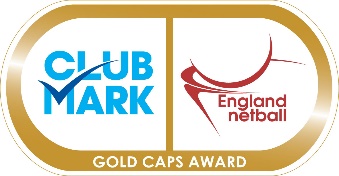 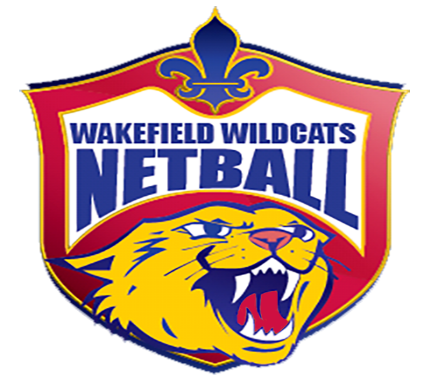 Wakefield Wildcats Netball ClubTRAINING GROUNDKettlethorpe High School
Standbridge Lane
Sandal
Wakefield
WF2 7ELDirections To KettlethorpeFrom the M62Head west on M62.  At Junction 29, use the left lane to take the M1(S)/M1(N) exit to Leeds/M621.  Keep left at the fork, follow signs for London/Wakefield/M1(s) and merge onto M1.  At Junction 39, use the left-hand lane to take the A636/Denby Dale exit. At the Durkar interchange, take the 1st exist onto Denby Dale Road/A636.  At the roundabout take the 3rd exit onto Denby Dale Road.  Turn left onto Durkar Low Lane.  Turn right onto Asdale Road/A6186 (watch for speed camera).  At the roundabout take the 2nd exit onto Standbridge Lane and turn left onto Kettlethorpe Hall Drive.  Parking is available opposite the school on the 3G pitch car park or on Standrbidge Lane, and there is limited parking on Kettlethorpe Hall Drive.  The sports centre is at the back of the school which is accessible at the top of Kettlethorpe Hall Drive via the playground.